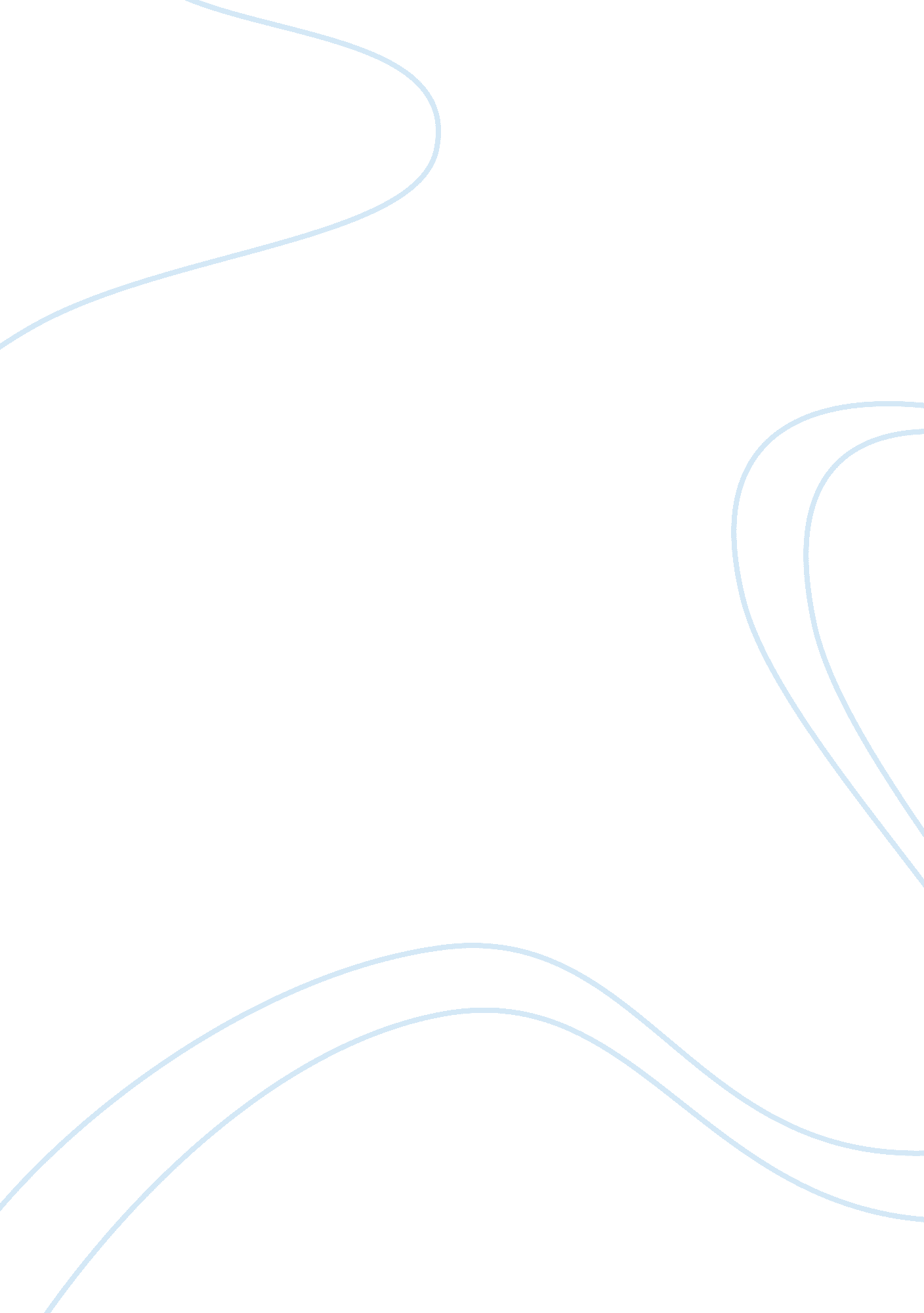 The horrific terrorist attack of september 11th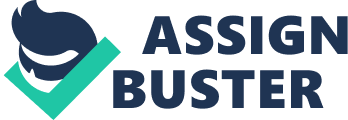 The horrific terrorist attack of September 11th, 2001, will never be forgotten. This attack was a terrible side swipe in history. Nobody saw this coming. Nobody could ever fathom the extent of anger, sadness, and confusion, this would bring amongst the citizens of america. One of the worst days in America’s history saw some of the bravest acts in Americans’ history. We’ll always honor the heroes of 9/11. And here at this hallowed place, we pledge that we will never forget their sacrifice. President George W. Bush. It was right during the morning rush hour, in New York City, on the morning of September 11th. The North tower was hit first, by an airplane that was scheduled to go from Boston to Los Angeles. Most of the nation thought this was an accident crash, and everyone was in disbelief. That was only until the second airplane struck the South tower, and the disbelief slowly started to dissolve. This was an attack. Within the walls of the South tower, it had restaurants, stores, and offices. Thousands of citizens, workers, moms, dads, sisters, aunt, uncles, grandmas, grandpas, were all going to work like normal. This came as a shock wave to all of america. Shortly after the twin tower attacks, the Pentagon was struck as well. In result, it killed 189 people. The pentagon is the United States Department of Defense. The irony between the attack and the pentagon is crazy. The Department of Defense was struck in a way there was no way to defend themself. At this point the States feel unsafe, vulnerable, and scared. There was another plane, Flight 93, that was hijacked. The flight crashed into an open field in Pennsylvania. Thirty- three passengers were killed as well as seven crew members. All four of the hijackers died as well. This plane was only 20 minutes out of Washington, DC. There was 19 hijackers. These hijackers, were all in the al Qaeda, which is a terrorism group. The leader of this group was Osama Bin Laden. Osama was found and killed on the spot. He was the mastermind behind this attack.  All 19 hijackers, were killed in the process of killing americans. During the first two strikes, it seemed as if there was no way to help. The damage was so substantial. It was all hands on deck at this point. The goal was to help even if there wasn’t much to help. There were thousands of people trapped in elevators, stairwells, offices, restrooms, and other places.  The emergency services were slammed after the storm passed. People trapped in the towers, had no other choice but to jump to there deaths. The building itself, couldn’t sustain all the pressure and debris, that it crumbled to the ground. This caused a great black cloud over the city of New York. Firemen, sprayed the towers in hope to calm the fires. Paramedics treated as many people as they could. Police men, scrambled to get people out and into safe places, for nobody knew what was to come next. Chaos was everywhere. In the still, serenity of the moment, people cried out for help. Sadly, this attack took roughly around 2, 973 lives. So why did the terrorist strike the Twin towers and the Pentagon? That is a question america is still asking. These acts were complet shocks. Nobody knew that is was so easy for an attack to happen. These terrorist men, were willing to lose their life for the further damage of americans. There were many lives taken, but some survived. Those survivors were willing to tell their story. Their stories will never be forgotten. Today, there stands a memorial for the souls lost in this horrific attack. The memorial is in the exact place where the towers stood. It has all the names of the ones that died. It also has a pool in the middle of both memorials. There is a museum regarding the 9/11 event.  I was only one year old when 9/11 happened. I do not remember anything because I was so  young. When I became older, in school, my teachers would always tell us about the attack, and how we must honor the ones that perished. We would watch videos, or write letters to the survivors, or even have a moment of silence. Needless to say, September 11th, 2001, reshaped america, as a whole. The ones that did this to us, have paid for what they have done. Justice is settled for the terrorists, but not for the loved ones lost. Those innocent people did not deserve this punishment. This heinous act of rage, will always be considered to be the worst thing to happen to america. We have stood back up from this fall, in hopes of making sure something like this is to never happen again. 